Association des Officiers et Réservistes de PARIS et de la Région Parisienne (AORP)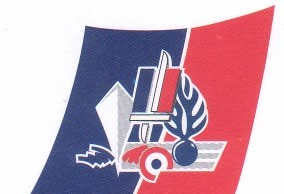 association fondée en 1922siège social : c/o UNOR 12 rue Marie Laurencin 75012 PARISà compléter et retourner au trésorier général de l’AORP :Lieutenant-Colonel Hervé BLASQUEZ 6 rue Chéreau 75013 PARIS ou par mél : aorp@orange.fravec un chèque à l’ordre de l’AORP, ou effectuer un virement : IBAN ci-dessous deux photos d’identité et une photocopie d’une pièce d’identité militaireou d’une autre pièce justificativeDEMANDE D’ADHESIONNOMPrénomsAdresse personnelle Date et lieu de naissanceGrade et statut (RO, RC ou H) depuis leArmée, Arme, Service DécorationsESR, Affectation Profession Employeur Téléphone portable Adresse mél(signature)Fait à	leIBAN : FR10 2004 1000 0101 4123 7Z02 034 code BIC : PSSTFRPPPARCotisation annuelle : 55,00 euros, comprenant l’abonnement de 18 euros à la revue de l’UNOR (Armée & Défense) ou 37 euros sans la revue Réservistes de moins de 30 ans : 18,00 euros